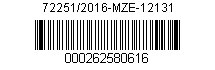 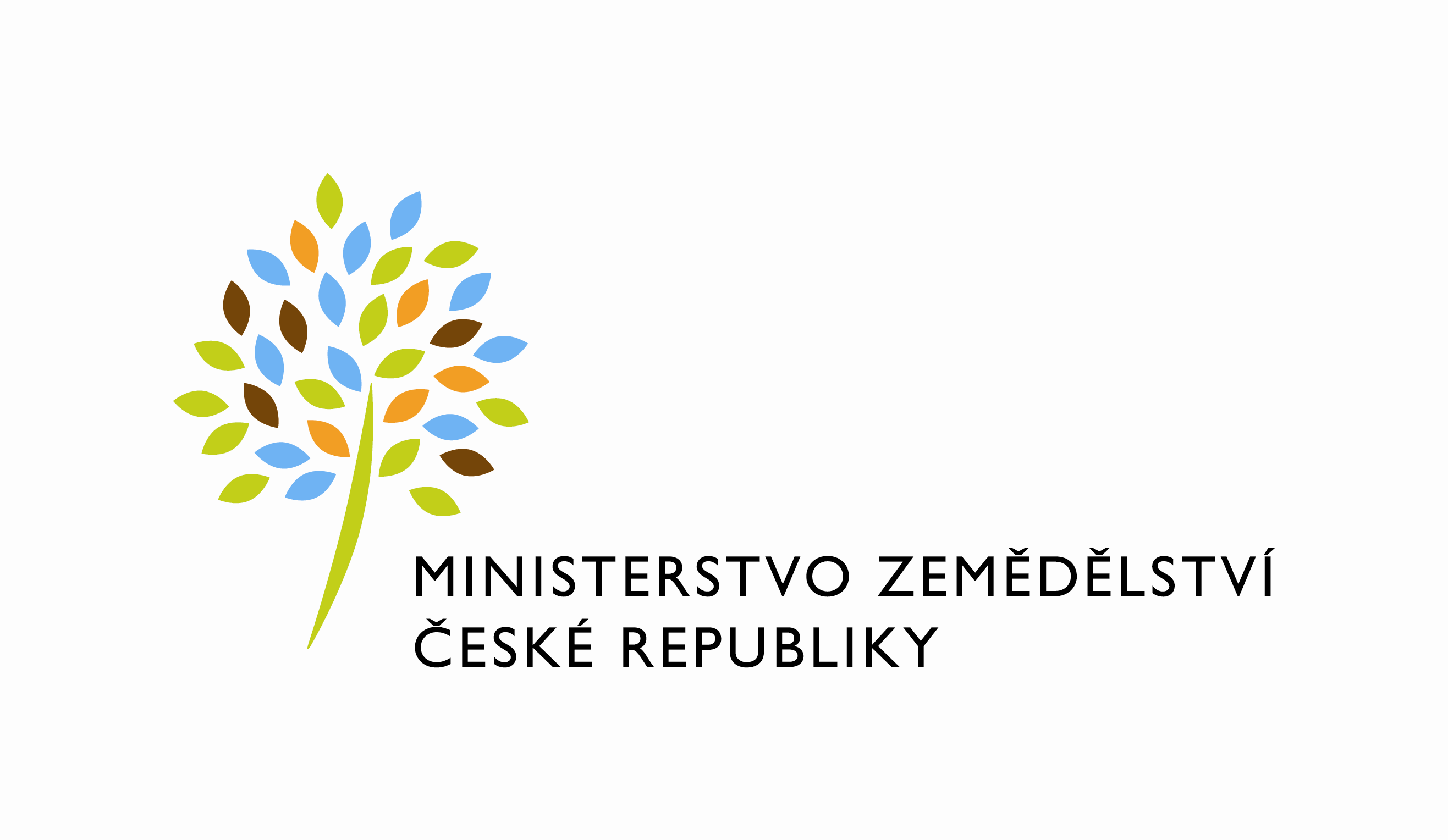 Smlouva o zajištění služeb vrátného administrativní budovy MZe Protzkarova 1180, 686 01 Uherské Hradištěč. smlouvy 972-2016-12131(dále jen „smlouva“)Uzavřená podle § 1746 odst. 2 zákona č. 89/2012 Sb., občanský zákoník (dále jen „občanský zákoník“)Smluvní stranyObjednatel:Česká republika – Ministerstvo zemědělství Sídlo: Těšnov 17, 117 05 Praha 1Zastoupená: Ing. Jiřím Boháčkem, ředitelem odboru vnitřní správy		IČ: 00020478DIČ: není plátcem DPHBankovní spojení: ČNB Praha 1Č.účtu: 1226-0011/0710Ve věcech technických: Marie PoláškováTel: 725 004 220(dále jen jako „Objednatel“)Dodavatel:Helena JuráňováZapsaná v Živnostenském rejstříku jako fyzická osoba - podnikatelSe sídlem: Protzkarova 1180, 686 01 Uherské HradištěIČ: 61710431DIČ: není plátcem DPHBankovní spojení: ……………….Číslo účtu: ……………………..Kontaktní osoba: Helena Juráňová (dále jen jako „Dodavatel“)Úvodní ujednání1.1.	Objednatel je organizační složkou státu ve smyslu zákona č. 219/2000 Sb., o majetku České republiky a jejím vystupování v právních vztazích, ve znění pozdějších předpisů. Objednatel prohlašuje, že je příslušný hospodařit s objektem nacházejícím se na adrese Protzkarova 1180, 686 01 Uherské Hradiště (dále jen „Objekt Objednatele“ nebo ,,Objekt“), který je ve prospěch Objednatele zapsán v katastru nemovitostí vedeném Katastrálním úřadem pro Zlínský kraj, Katastrálním pracovištěm Uherské Hradiště na LV č. 490, stojící na parcele č. 70, pro obec a katastrální území Uherské Hradiště. 2	Předmět a účel  smlouvy:2.1.	Předmětem této smlouvy je zajištění služeb vrátného v Objektu Objednatele. Podrobný obsah „služby“ – popis jednotlivých prací je uvedený v příloze č. 1 smlouvy.2.2. 	Účelem smlouvy je zajištění vrátní služby během provozní doby Objektu Objednatele3           Povinnosti Dodavatele:3.1.   	Dodavatel je povinen poskytovat Objednateli dle svých odborných schopností a znalostí služby za podmínek sjednaných v této smlouvě na svou odpovědnost, na své náklady a ve sjednané době, případně poskytnutí služeb podle této smlouvy náležitě zajistit způsobilými subdodavateli. Při provádění služeb subdodavatelem má Dodavatel odpovědnost, jako by služby poskytoval sám. 3.2. 	Dodavatel je podle ust. § 2 písm. e) zákona č. 320/2001 Sb., o finanční kontrole ve veřejné správě a o změně některých zákonů, ve znění pozdějších předpisů, osobou povinnou spolupůsobit při výkonu finanční kontroly prováděné v souvislosti s úhradou zboží nebo služeb z veřejných výdajů.3.3. 	Dodavatel prohlašuje, že se seznámil důkladně se stavem místa plnění a je si vědom skutečnosti, že v průběhu realizace této smlouvy nemůže uplatňovat nároky na změnu a úpravu smluvních podmínek z důvodů, které mohl nebo měl zjistit již při seznámení se s takovými podklady a se stavem místa plnění. Objednatel pro výkon plnění dle této smlouvy  poskytne Dodavateli v 1. NP prostor určený pro činnost Dodavatele – místnost pro vrátní službu a to dnem, kdy zahájí činnost spočívající v realizaci služeb.3.4. 	Dodavatel zahájí činnosti spočívající v realizaci služeb podle této smlouvy dnem 2. ledna 2017. Smlouva je uzavřena na dobu určitou, a to do dne 31. 12. 2017.3.5.	 Dodavatel je povinen upozornit písemně Objednatele na nevhodnost pokynů a věcí daných mu Objednatelem k provedení služeb dle této smlouvy a na rizika vyplývající z Objednatelem požadovaných služeb, které neodpovídají obvyklým postupům pro provedení služeb dle této smlouvy nebo podmínkám bezpečnosti práce, jestliže Dodavatel mohl tuto nevhodnost zjistit při vynaložení odborné péče. 3.6.  	Dodavatel je povinen po celou dobu účinnosti této smlouvy postupovat při poskytování služeb a při vedení dokumentace a záznamů o poskytovaných službách plně v souladu s právními předpisy, touto smlouvou a jejími přílohami, pokyny a vnitřními předpisy Objednatele a příslušnými normami ČSN. 3.7.	Dodavatel se zavazuje, že všechny prokazatelně ztracené věci nalezené zaměstnanci Dodavatele  nebo subdodavateli v místě provádění služeb, budou neodkladně odevzdány Objednateli.3.8.		Všechny závady, nedostatky a škody na Objektu Objednatele nebo jeho vybavení zjištěné Dodavatelem budou neprodleně ohlášeny Objednateli.3.9. 	Dodavatel prohlašuje, že je seznámen se skutečností, že část z Objektu Objednatele je pronajímána třetím subjektům – nájemcům Objednatele. Dodavatel je povinen udržovat seriózní vztah s nájemci Objednatele.3.10.     Dodavatel se zavazuje, že při realizaci služeb bude respektovat veškeré hygienické zásady, a bezpečnostní a požární normy3.11.		Dodavatel se zavazuje, že každého ze svých zaměstnanců, včetně případných subdodavatelů, proškolí před jejich první prací spočívající v realizaci služeb z hlediska hygienických a bezpečnostních zásad a požárních norem a pořídí o tomto proškolení zápis, který je oprávněn kdykoliv Objednatel žádat k nahlédnutí za účelem kontroly   3.12.	Dodavatel se zavazuje bezodkladně informovat Objednatele v případě jakýchkoliv změn týkajících se obsluhy plynové kotelny i provozních prohlídek výtahu a přiděleného Osvědčení způsobilosti provádět uvedenou činnost, včetně provádění zápisů do předepsané dokumentace.3.13.	Dodavatel může pověřit poskytováním služeb třetí osobu – svého zaměstnance nebo subdodavatele, a to pouze pokud je tato třetí osoba bezúhonná (a toto prokáže jejím výpisem z Rejstříku trestů). Při poskytování služeb touto třetí osobou má Dodavatel odpovědnost jako by služby poskytoval sám.4.	Cenová ujednání:Maximálně sjednaná a nepřekročitelná cena služeb v rozsahu dohodnutém v této smlouvě a za podmínek v ní uvedených, je stanovena dohodou smluvních stran a vychází z cenové nabídky Dodavatele, vykalkulované v rámci zadávacího řízení na předmět plnění této smlouvy. Maximálně sjednaná cena služeb včetně DPH se dohodou smluvních stran stanovuje jako cena nejvýše přípustná a nepřekročitelná, která může být zvýšena pouze, dojde-li ke změnám sazeb daně z přidané hodnoty. Celková měsíční cena včetně DPH obsahuje veškeré náklady nutné k provedení celého předmětu díla, v rozsahu, kvalitě a způsobem stanoveném touto smlouvou a jejich přílohách. Měsíční sjednaná cena bez DPH		14 600,- KčDPH						0,-KčMěsíční sjednaná cena včetně DPH		14 600,- Kč	Celková sjednaná cena bez DPH		175 200,- Kč	DPH						0,-Kč	Měsíční sjednaná cena včetně DPH		175 200,- Kč     Faktická cena služeb za skutečně provedené služby a v souladu s nabídkovou cenou vykalkulovanou Dodavatelem v rámci zadávacího řízení, bude fakturována měsíčně na adresu:  MZe – Protzkarova 1180, 686 01 Uherské Hradiště, a to po uplynutí příslušného kalendářního měsíce.      Podkladem pro úhradu ceny budou faktury vystavené Dodavatelem Objednateli se správně      vyplněnými údaji v souladu se zákonem č. 235/2004 Sb., o dani z přidané hodnoty ve znění      pozdějších předpisů, které navíc musí obsahovat informace povinně uváděné na obchodních      listinách na základě § 435 občanského zákoníku. Faktura musí kromě výše uvedeného      obsahovat vždy minimálně:- identifikaci smlouvy, podle které byla vystavena- označení účetního dokladu- identifikační údaje Objednatele- identifikační údaje Dodavatele včetně DIČ- popis obsahu účetního dokladu- datum vystavení- datum uskutečnění zdanitelného plnění- výši ceny bez daně z přidané hodnoty celkem- sazbu (y) daně- výši daně celkem zaokrouhlenou dle příslušných předpisů- cenu celkem včetně DPH- podpis odpovědné osoby Dodavatele- soupis provedených prací a jejich ceny, včetně podpisu oprávněnou osobou Objednatele.  Veškeré platby budou probíhat v korunách českých. Splatnost faktur je 30 kalendářních dnů ode dne jejich doručení Dodavatelem Objednateli.4.4.	Přílohou faktury bude protokol podepsaný oběma smluvními stranami, ve kterém bude uvedeno, zda byly služby za příslušný měsíc poskytnuty v souladu s touto smlouvou (a jejími přílohami). V protokolu Objednatel uvede, zda má ke službám poskytnutým v příslušném (fakturovaném) měsíci připomínky (a jaké) či nikoliv. V případě, že má Objednatel k některým ze služeb připomínky, tj. některé ze služeb nebyly poskytnuty řádně nebo vůbec, bude Objednateli poskytnuta sleva z měsíční ceny služeb dle čl. 4 odst. 4.2, a to ve výši 0,5% z měsíční ceny služeb dle čl. 4 odst. 4.2 za každou jednotlivou připomínku. Sleva z měsíční ceny dle tohoto odstavce se neuplatní, pokud byla za totéž jednání uplatněna vůči Dodavateli smluvní pokuta.4. 5.	Pokud faktura nebude obsahovat všechny náležitosti daňového dokladu stanovené zákonem nebo smlouvou, nebo nebude-li faktura obsahovat stanovené přílohy, je Objednatel oprávněn ji do data splatnosti vrátit s tím, že Dodavatel bude povinen poté vystavit novou fakturu s novým termínem splatnosti. V takovém případě se ruší běh lhůty splatnosti a nová lhůta počne běžet doručením opravené faktury.5.	Výpověď smlouvy:5.1.	Objednatel je oprávněn bez jakýchkoliv sankcí vůči jeho osobě smlouvu písemně bez udání důvodu z části nebo v celém rozsahu vypovědět. Výpovědní lhůta činí 90 kalendářních dnů a počíná běžet ode dne následujícího po doručení výpovědi Dodavateli. 5.2.	Po doručení výpovědi je Dodavatel povinen učinit veškerá opatření potřebná k tomu, aby se zabránilo vzniku škody bezprostředně hrozící Objednateli nedokončením služeb podle této smlouvy.6.	Odstoupení od smlouvy:6.1.	Objednatel  je oprávněn bez jakýchkoliv sankcí vůči jeho osobě odstoupit od této smlouvy v případě podstatného porušení smluvních povinností nebo v případech stanovených zákonem. Za podstatné porušení smluvních povinností na straně Dodavatele se považuje zejména:Zaměstnanec Dodavatele, příp. subdodavatele je při výkonu činnosti dle této smlouvy pod vlivem návykové látky, tuto skutečnost prokazují za Objednatele oprávněná osoba Objednatele. Zaměstnanci Dodavatele jsou povinni podrobit se zkoušce na alkohol nebo jinou návykovou látku. Pokud se na výzvu oprávněné osobě Objednatele této zkoušce nepodrobí, jedná se o podstatné porušení povinností na straně Dodavatele;Zaměstnanci Dodavatele, příp. subdodavatele, je prokázán (tj. bylo ohledně toho vydáno pravomocné rozhodnutí) trestný čin krádeže majetku Objednatele nebo pokus o ni, popř. jiný trestný čin proti majetku Objednatele dle hlavy V. zákona č. 40/2009 Sb., trestní zákoník, ve znění pozdějších předpisů. Objednatel je oprávněn od smlouvy odstoupit  taktéž, pokud bylo ohledně trestného činu dle předchozí věty zahájeno trestní stíhání proti zaměstnanci Dodavatele, popř. subdodavatele.Takové porušení povinností Dodavatele nebo subdodavatele, ze kterého vznikla Objednateli škoda vyšší než 5000,- Kč;Dodavatel nebo subdodavatel Dodavatele odmítne poskytnout Objednateli součinnost při provádění finanční kontroly nebo auditu jím poskytovaných služeb dle této smlouvy;Dodavatel využije pro realizaci služeb subdodavatele v rozporu s touto smlouvou;6.2.	Objednatel je dále oprávněn bez jakýchkoliv sankcí vůči jeho osobě odstoupit od smlouvy v případě nepodstatného porušení povinnosti Dodavatele stanovené smlouvou a současného marného uplynutí přiměřené lhůty poskytnuté Objednatelem k jeho nápravě. Objednatel vyrozumí Dodavatele o porušení jeho povinností a vyzve jej k jeho odstranění v písemné výzvě (dále jen „Výzva“). Smluvní strany sjednávají, že za přiměřenou lhůtu se pro potřeby smlouvy považuje lhůta odpovídající charakteru a významu porušení povinností ne však delší než 24 hodin. Tato lhůta začíná běžet den následující po doručení Výzvy Dodavateli. 6.3.      Objednatel je oprávněn bez jakýchkoliv sankcí vůči jeho osobě odstoupit od smlouvy v případě opakovaného nesplnění jakékoliv povinnosti Dodavatelem vyplývající z této smlouvy, jejich příloh nebo zákona. Opakovaným porušením se rozumí porušení minimálně 2x za měsíc jakékoliv povinnosti, aniž by se muselo jednat o porušení stejné povinnosti. Při opakovaném méně závažném porušení povinností je Objednatel oprávněn požadovat změnu zaměstnance Dodavatele zajišťující služby v budově.6.4.	Odstoupení od smlouvy musí být písemné, jinak je neplatné. Odstoupení je účinné ode dne, kdy bude doručeno druhé smluvní straně. 6.5.	Po doručení odstoupení od smlouvy je Dodavatel povinen učinit veškerá opatření potřebná k tomu, aby se zabránilo vzniku škody bezprostředně hrozící Objednateli nedokončením služeb podle této smlouvy. Odstoupením od smlouvy není dotčen nárok Objednatele na uplatnění škody, která vznikla porušením povinností ze strany Dodavatele.7.	Sankce:7.1.	Dodavatel je povinen uhradit Objednateli smluvní pokutu ve výši 2.000,- Kč za každé jednotlivé porušení jeho povinností stanovených v oddílech  3.6., 3.7., 3.8., 3.9., 3.10., 3.11., 3.12. této smlouvy. Smluvní pokutu lze uložit opakovaně za každý jednotlivý případ porušení povinnosti Dodavatelem. 7.2.	Za porušení povinnosti mlčenlivosti dle čl. 8 této smlouvy je Dodavatel povinen zaplatit Objednateli smluvní pokutu ve výši 2.000,- Kč, a to za každý jednotlivý případ porušení povinnosti. 7.4.	V případě, že bude Objednatel v prodlení se zaplacením faktury Dodavatele, zaplatí Objednatel Dodavateli úrok z prodlení ve výši 0,01%  z fakturované částky za každý i započatý den prodlení. 7.5.	Všechny výše i níže uvedené smluvní pokuty jsou splatné do deseti pracovních dnů od písemně doručené výzvy oprávněné smluvní strany k jejich úhradě povinnou stranou. 7.6.	Ve všech případech platí, že uplatněním smluvní pokuty není dotčeno právo smluvních stran na náhradu škody v plné výši a Objednatel je oprávněn domáhat se náhrady škody v plné výši i když přesahuje výši smluvní pokuty. Uplatněním smluvní pokuty není dotčeno ani právo Objednatele na odstoupení od smlouvy, ani povinnost Dodavatele ke splnění povinnosti zajištěné smluvní pokutou, ledaže by Objednatel výslovně prohlásil, že na splnění povinnosti netrvá.7.7.	Pokud je smluvní strana v prodlení s placením smluvní pokuty, je povinna zaplatit druhé smluvní straně úrok z prodlení ve výši 0,05% z neuhrazené smluvní pokuty za každý i započatý den prodlení.7.6.		 Bude-li ze strany Dodavatele porušena právní povinnost, která je stanovena právními předpisy nebo touto smlouvou a Objednatel učiní nebo opomene učinit v důsledku porušení takové povinnosti následné činnosti, v jejichž důsledku bude sankcionován ze strany orgánů veřejné správy je Dodavatel povinen tuto částku jako vzniklou škodu Objednateli nahradit, pokud nebyla způsobena zcela v důsledku jednání či opomenutí Objednatele, nebo částečně nahradit v poměrné výši, byla-li způsobena částečně v důsledku jednání či opomenutí Objednatele.7.8.	V případě porušení termínu zahájení poskytování služeb dle odst. 3.4. je Dodavatel povinen zaplatit Objednateli smluvní pokutu ve výši 1.000,-Kč za každý i započatý den prodlení. 8.	Mlčenlivost:8.1.	Dodavatel se zavazuje během plnění této smlouvy i po uplynutí doby, na kterou je tato smlouva uzavřena, zachovávat mlčenlivost o všech skutečnostech, které se dozví od Objednatele v souvislosti s jejím plněním. 8.2.	Dodavatel se zavazuje uchovávat v přísné důvěrnosti veškeré informace, dokumentaci a materiály dodané nebo přijaté v jakékoli formě nebo poskytnuté a dané k dispozici Objednatelem.8.3.	Dodavatel se zavazuje, že pokud v souvislosti s realizací této smlouvy při plnění svých povinností přijdou jeho pověření zaměstnanci do styku s osobními nebo citlivými údaji ve smyslu zákona č. 101/2000 Sb., o ochraně osobních údajů, ve znění pozdějších předpisů, učiní veškerá opatření, aby nedošlo k neoprávněnému nebo nahodilému přístupu k těmto údajům, k jejich změně, zničení či ztrátě, neoprávněným přenosům, k jejich jinému neoprávněnému zpracování, jakož aby i jinak neporušil tento zákon. Dodavatel nese plnou odpovědnost a právní důsledky za případné porušení zákona z jeho strany.  8.4.	Dodavatel se zavazuje uhradit Objednateli či třetí straně, kterou porušením povinnosti mlčenlivosti nebo jiné své povinnosti v tomto článku uvedené poškodí, veškeré škody tímto porušením způsobené. Povinnosti Dodavatele vyplývající z ustanovení příslušných právních předpisů o ochraně utajovaných informací nejsou ustanoveními tohoto článku dotčeny.  9.	Volba práva, soudní příslušnost, zákaz postoupení pohledávky:9.1.	Tato smlouva je uzavřena v souladu s právním řádem České republiky a řídí se právním řádem České republiky, zejména občanským zákoníkem.9.2.	Dodavatel není oprávněn bez výslovného písemného souhlasu Objednatele postoupit jakoukoli pohledávku, která mu vznikne podle této smlouvy nebo v souvislosti s ní, na třetí osobu.9.3.	Pro případné soudní spory mezi smluvními stranami vyplývající z této smlouvy a/nebo v souvislosti s ní je dána pravomoc věcně a místně příslušného soudu Objednatele.10.	Způsob komunikace a oprávněné osoby 10.1.	Veškerá korespondence, pokyny, oznámení, žádosti, záznamy a jiné dokumenty vzniklé na základě této smlouvy mezi stranami nebo v souvislosti s ní budou vyhotoveny v písemné formě v českém jazyce a doručují se buď osobně nebo doporučenou poštou,  nebo e-mailem s tím, že budou současně odeslány i doporučenou poštou, k rukám a na doručovací adresy oprávněných osob dle této smlouvy. 10.2. Není-li v této smlouvě výslovně stanoveno jinak, rozumí se „oprávněnou osobou Objednatele“: Jméno: Ing. Jiří BOHÁČEK, ředitel odboru vnitřní správyE-mail: jiri.bohacek@mze.czTel.:	+420 221 811 111 – ústřednanebo ve věcech technických (včetně oprávnění podepsat protokol dle čl. 4 odst.4.) Jméno:	Marie PoláškováE-mail:	marie.polaskova@mze.czTel:      +420 725 004 22010.3.	Není-li v této smlouvě výslovně stanoveno jinak, rozumí se „oprávněnou osobou Dodavatele“ Helena Juráňová,    E-mail:	…………………………….Tel:      +420 ………………………11.	Závěrečná ustanovení:11.1.	Tato smlouva nabývá platnosti dnem podpisu druhé ze smluvních stran. Smlouva je účinná od 2. 1. 2017 a je uzavřena na dobu určitou do 31. 12. 2017. 11.2.	Ukončením účinnosti této smlouvy nejsou dotčena ustanovení smlouvy týkající se nároku z náhrady škody, nároku ze smluvních pokut či úroků z prodlení, ustanovení o ochraně informací a mlčenlivosti, ani další ustanovení a nároky, z jejichž povahy vyplývá, že mají trvat i po zániku účinnosti této smlouvy.11.3.	Veškeré změny smlouvy lze provádět pouze formou vzestupně číslovaných písemných dodatků, odsouhlasených oběma smluvními stranami, pokud není výslovně ve smlouvě stanoveno jinak. Jiné zápisy, protokoly, oznámení apod. se za změnu smlouvy nepovažují.11.4.	Smlouva je vyhotovena ve 4 stejnopisech, z nichž každý má platnost originálu. Každá ze smluvních stran obdrží po dvou vyhotoveních. 11.5.	Ve  věcech  smlouvou  výslovně  neupravených  se  právní  vztahy  z  ní  vznikající a vyplývající řídí příslušnými ustanoveními občanského zákoníku a ostatními obecně závaznými právními předpisy.11.6.	Smluvní strany prohlašují, že smlouvu před jejím podpisem přečetly a řádně projednaly, a s jejím obsahem bez výhrad souhlasí. Smlouva je vyjádřením jejich pravé, skutečné, svobodné a vážné vůle. Na důkaz pravosti a pravdivosti těchto prohlášení připojují oprávnění zástupci smluvních stran své vlastnoruční podpisy. 11.7.	Dodavatel je dále srozuměn s tím, že Objednatel je současně povinen zveřejnit obraz smlouvy a jejich případných změn (dodatků) a dalších dokumentů od této smlouvy odvozených včetně metadat požadovaných k uveřejnění dle zákona č. 340/2015 Sb., o registru smluv. Zveřejnění smlouvy a metadat v registru smluv zajistí Objednatel.12.	Ostatní:12.1.	Dodavatel je povinen informovat Objednatele bez zbytečného odkladu o všech okolnostech, které by mohly být na překážku plnění předmětu smlouvy a navrhovat řešení vedoucí k jejich odstranění. 12.2.	Smluvní strany se zavazují, že při plnění závazků a povinností vyplývajících z této smlouvy budou vždy postupovat a vystupovat ve vzájemné součinnosti a jednat tak, aby bylo zachováno a šířeno dobré jméno druhé strany a vyvarují se takových jednání, která by mohla ohrozit či poškodit dobré jméno druhé smluvní strany. Dále se zavazují, že žádná ze smluvních stran nezamlčí druhé smluvní straně žádnou okolnost, kterou se dozví během realizace práv a povinností vyplývajících z této smlouvy, a která by mohla jakýmkoli způsobem ovlivnit nebo změnit záměr předpokládaný touto smlouvou.12.3.     Každá ze smluvních stran může změnit svou doručovací adresu písemným oznámením zaslaným 	druhé smluvní straně v souladu s tímto ustanovením. Ve smlouvě, stanovené „oprávněné osoby 	Objednatele“, lze měnit jednostranným projevem vůle Objednatele formou oznámení zaslaným 	Dodavateli. Dodavatel souhlasí se zveřejněním údajů uvedených ve smlouvě v souladu se zákonem č.     106/1999 Sb., o svobodném přístupu k informacím, ve znění pozdějších předpisů.Dodavatel nemůže bez souhlasu Objednatele postoupit práva a povinnosti plynoucí       ze smlouvy třetí osobě.Pokud některá lhůta, ujednání, podmínka nebo ustanovení této smlouvy budou prohlášenysoudem za neplatné, nicotné či nevymahatelné, zůstane zbytek ustanovení této smlouvy v plné platnosti a účinnosti a nebude v žádném ohledu ovlivněn, narušen nebo zneplatněn; a smluvní strany se zavazují, že takové neplatné či nevymáhatelné ustanovení nahradí jiným smluvním ujednáním ve smyslu této smlouvy, které bude platné, účinné a vymáhatelné.     Nedílnou součástí této smlouvy jsou následující přílohy: Příloha č. 1 –  Specifikace předmětu plnění V Praze dne					V Uherském Hradišti dne		          Objednatel:					       Dodavatel:   Ministerstvo zemědělství			             Helena JuráňováIng. Jiří Boháček                                                         ředitel odboru vnitřní správy                                           	                            Příloha č.1 								                                    Počet listů: 1Specifikace předmětu plnění: Poskytuje informace návštěvníkům i stávajícím pracovníkům v budověKontroluje příjezd a odjezd vozidel z parkoviště – dbá, aby na parkovišti neparkovalo vozidlo, které nemá ošetřený smluvní vztah, protože se jedná o uzavřený areál – provádí střežení a bezpečnostní dohled na parkovišti, obsluhu závoryZajištění chodu vrátnice Provádí obsluhu plynové kotelny dle provozního řádu kotelny – obsluha 2 plynových kotlů včetně tlakové nádoby a s tím další související činnostiDrobná administrativa vyplývající z náplně práce a dle pokynů správce budovyKomunikace s návštěvníky, doprovod třetích osob v budověObčasné pochůzkyProvádí kontrolu budovyObsluhuje jednoduché elektronické zařízení - kamerový systémVeškeré informace o neobvyklém jednání, nebo vzniku mimořádné události hlásí neprodleně správci budovyDohlíží na udržování pořádku a čistoty ve všech prostorách části budovy, s výjimkou pronajatých místností a běžného úklidu zajišťovaného úklidovou firmouZajišťuje a kontroluje dodržování provozního řádu budovy Účastní se provozních revizí a pravidelných kontrol (revize a kontrola hasicích přístrojů, hydrantů a ostatních požárně bezpečnostních zařízení ve vlastnictví MZE v Objektu místa plnění) prováděných osobou odborně způsobilou ve smyslu ustanovení právních předpisů, stanovených správcem budovy -	 Zajišťuje doprovod třetích osob v budově při řešení běžných oprav schválených             správcem budovyPředává informace nájemníkům a uživatelům o provozních opatřeních, opravách, rekonstrukcích, výpadcích sítí, přerušení dodávek energií apod., které se bezprostředně dotýkají omezení v poskytování služeb, a to dle požadavku správce budovyVede provozní záznamy, sleduje knihu závad a svůj pracovní harmonogram řídí dle naléhavosti a pokynů správce budovyProvádí měsíční odpočty spotřeby elektrické energie, plynu a vody,- 	Ve spolupráci se správcem budovy je povinen napomáhat při řešení mimořádných       SituacíPomáhá při úklidu v době rekonstrukce nebo malování, pomáhá při stěhování Zodpovídá za zabezpečení prostor budovy, dbá, aby majetek svěřený do správy nebyl poškozován a rozkrádánProvádí běžné denní úkony vztahující se k budově, dle pokynů správce budovy Pracovní doba Po a Čt – 8.00 – 17.00 hodin, v Pá - 8.00 – 15.00 hodin. Denní ½ hodinová přestávka v době od 12.00 – 12.30 hodin, po kterou nebude zabezpečena vrátní služba budovy. 